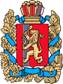 ОКТЯБРЬСКИЙ СЕЛЬСКИЙ СОВЕТ ДЕПУТАТОВБОГУЧАНСКОГО РАЙОНАКРАСНОЯРСКОГО КРАЯРЕШЕНИЕ 30.07.2020                                     п. Октябрьский                                            № 34/99«Об утверждении Положения о жилищной комиссии администрации муниципального образования Октябрьский  сельсовет»В соответствии со ст.ст. 30-35, 49-59 Жилищного кодекса РФ, п. 1 Закона Красноярского края "О порядке ведения органами местного самоуправления учета граждан в качестве нуждающихся в жилых помещениях, предоставляемых по договорам социального найма на территории края» от 23.05.2006 № 18-4751», п. 1 ст. 35 Устава Октябрьского сельсовета Октябрьский сельский Совет депутатов РЕШИЛ:1. Утвердить «Положение о жилищной комиссии администрации муниципального образования Октябрьский  сельсовет».2. Утвердить состав жилищной комиссии (по представленным  протоколам предприятий и организаций).  3. Контроль за выполнением настоящего решения возложить на председателя комиссии по вопросам бюджета, финансовой, налоговой, экономической политики; имуществу сельсовета и муниципального жилищного фонда Жаркевич Юлия Юрьевна 4.  Настоящее решение  вступает в силу со дня его официального опубликования в печатном издании «Вестник депутата» и подлежит размещению на официальном сайте администрации Октябрьского сельсовета www.oktyabrsky-adm.ru.И.о. Главы                                                                         Председатель ОктябрьскогоОктябрьского сельсовета	сельского Совета депутатов______________А.В.Кравцова	                     _______________З.К.Вализер   Приложение №1 к решению Октябрьского сельского Совета депутатовот 30.07.2020 г. № 34/99                          ПОЛОЖЕНИЕо жилищной комиссии администрации муниципального образованияОктябрьский сельсовет1.  ОБЩАЯ ЧАСТЬЖилищная комиссия (далее - Комиссия) образуется при администрации Октябрьского сельсовета».Основной задачей Комиссии является подготовка предложений по вопросам учета граждан, нуждающихся в улучшении жилищных условий, предоставления жилой площади гражданам, состоящим на учете по улучшению жилищных условий, а также по расселению домов в связи со сносом, капитальным ремонтом, обменом, бронированием жилой площади.Комиссия руководствуется в своей деятельности основами жилищного законодательства РФ, Жилищным кодексом РФ, Правилами учета граждан, нуждающихся в улучшении жилищных условий, Постановлениями правительства РФ, постановлениями и инструкциями краевой администрации, постановлениями и распоряжениями главы администрации Октябрьского сельсовета.В состав комиссии входят представитель комиссии по вопросам бюджета, финансовой, налоговой, экономической политики; имуществу сельсовета и муниципального жилищного фонда, специалист администрации               (по вопросам жилого фонда), представители организаций. Количественный состав комиссии не менее семи человек.Персональный состав Комиссии утверждается постановлением главы администрации Октябрьского сельсовета.2. ПРАВА И ОБЯЗАННОСТИ КОМИССИИКомиссия, осуществляя свою деятельность в соответствии с возложенными на нее задачами, имеет право:Принимать в случае необходимости к рассмотрению на своих заседаниях любое заявление граждан, письма и ходатайства организаций и учреждений по жилищным вопросам, поступившие вадминистрацию.Включать в учетные дела очередников супругов и несовершеннолетних детей по предоставлению специалиста по жилищнойполитике.Утверждать проекты решений по вопросам: приема на учет по улучшению жилищных условий, снятия с данного учета, предоставления жилой площади в новом или освобожденном жилищном фонде, предоставление служебной жилой площади, обмена жилыхпомещений.Обследовать жилищные условия заявителя и по результатам проверок вносить соответствующие предложения.Приглашать на заседание Комиссии заявителя и членов их семей по своему усмотрению.Требовать от предприятий, учреждений и организаций предоставления необходимых документов.Комиссия обязана рассматривать заявления граждан и давать ответы в установленные законом сроки, в случае необходимости запросов недостающих документов и материалов, извещать об этом заявителей. Принимаемые Комиссией решения должны соответствовать требованиям действующего законодательства.3.ПОРЯДОК РАБОТЫ КОМИССИИ3.1. Заседания жилищной Комиссии созываются один раз в месяц.                                                        3.2.Заседания жилищной Комиссии правомочны, если на них присутствуют более половины состава Комиссии. В случае невозможности прибыть на заседание, член Комиссии сообщает об этом председателю, секретарю Комиссии. 3.3.Все вопросы в жилищной Комиссии решаются большинством голосов общего состава Комиссии.  3.4.На заседаниях Комиссии ведутся протоколы, подписываемые председателем и всеми присутствующими членами комиссии. 3.5.Председатель Комиссии:  - созывает заседание Комиссии; - организует подготовку необходимых материалов к заседанию; -  дает поручения членам Комиссии; - председательствует на заседании Комиссии. 3.6.Секретарь Комиссии:  - ведет протокола заседаний Комиссии;  - Оповещает членов Комиссии, а также приглашенных о месте и времени заседания.   - Документация Комиссии хранится в кабинете секретаря жилищной Комиссии.  -  Организационное и материально - техническое обеспечение деятельности Комиссии осуществляется секретарем жилищной Комиссии, а именно: - согласование времени заседания Комиссии;  - выделение инспекторов для обследования жилищных условий заявителей и их семей;  - предоставление информационного материала о правилах учета граждан, нуждающихся в улучшении жилищных условий, других материалов по жилищным вопросам;  - предоставления помещения и оборудования для работы;  - предоставления необходимых материалов для ведения делопроизводства и другое материально-техническое обеспечение.